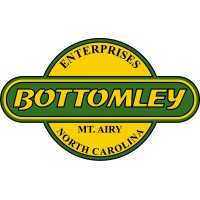 Director of Fleet Safety Job descriptionSummary:The Director of Fleet Safety is a strategic leadership role responsible for overseeing and managing all aspects of safety, security, compliance, and regulatory adherence within a dynamic and high-volume surface OTR transportation environment. This role requires a deep understanding of federal and state regulations, industry best practices, and a proactive approach to ensuring the safety and compliance of a rapidly growing motor carrier's operations.Responsibilities:1. Safety and Compliance Strategy:- Develop, implement, and continually refine the corporate safety and compliance strategy to align with business goals and industry standards.- Establish and communicate safety policies, procedures, and guidelines to all levels of the organization.2. Regulatory Adherence:- Monitor, interpret, and ensure compliance with all federal, state, and local regulations governing motor carrier operations, including FMCSA regulations.- Keep abreast of industry trends and changes in safety regulations to proactively adapt and mitigate risks.3. Fleet Safety Management:- Lead the development and execution of comprehensive fleet safety programs, including driver training, behavior monitoring, accident investigation, and corrective action plans.- Collaborate with the training team to create effective safety training modules for drivers and staff.4. Compliance Oversight:- Oversee Hours of Service (HOS) tracking, electronic logging device (ELD) compliance, and driver qualification files to ensure regulatory compliance.- Coordinate and manage mandatory drug and alcohol testing programs.5. Data Analysis and Reporting:- Utilize data analysis to identify safety trends, risk factors, and areas for improvement.- Generate regular and ad-hoc reports on safety and compliance metrics for management and regulatory reporting.6. Incident Management:- Lead accident and incident investigations, ensuring thorough root cause analysis and implementation of preventive measures.- Interface with legal and insurance teams during claims management and resolution.7. Collaboration and Training:- Collaborate with cross-functional teams, including operations, human resources, and maintenance, to foster a culture of safety and compliance.- Conduct regular safety meetings, workshops, and training sessions to promote awareness and best practices.8. Vendor Management:- Engage with external partners, including regulatory agencies, safety consultants, and technology providers, to stay current with industry developments.9. Continuous Improvement:- Drive continuous improvement initiatives to enhance safety performance, reduce accidents, and optimize compliance processes.- Implement innovative technologies and solutions to enhance safety monitoring and reporting.Qualifications:- Bachelor's degree in a related field; advanced degree preferred.- Extensive experience (10+ years) in fleet safety and compliance management within a motor carrier, preferably in an OTR environment.- In-depth knowledge of FMCSA regulations, HOS rules, ELD requirements, and DOT compliance.- Proven leadership skills and experience managing a safety and compliance team.- Strong analytical and problem-solving abilities, with a data-driven approach to decision-making.- Excellent communication skills, both written and verbal, to effectively interact with stakeholders at all levels.- Ability to work in a fast-paced, high-pressure environment and manage multiple priorities.- Proficiency in using safety and compliance software, telematics systems, and data analysis tools.**Location: **This position is located at our corporate headquarters, with occasional travel to operational sites, industry conferences, and training sessions.**Join our leadership team and make a lasting impact on safety and excellence at Bottomley Enterprises. If you are a strategic thinker, a leader and a seasoned fleet safety professional, we invite you to apply and contribute to the continued success of our organization. ***(Note: This job description is a general outline of the key responsibilities and qualifications for the safety role at Bottomley Enterprises. Specific details and expectations may vary based on the unique needs and circumstances of the company.) *